Անուն, Ազգանուն, Հայրանուն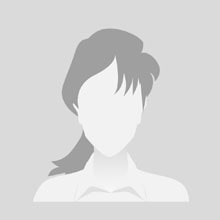 ՀաշվապահՀեռ․ +374 (91) 123 456Էլ․ փոստ․ example@gmail.comԱնձնական տվյալներՔաղաքացիությունը՝ Հայաստանի ՀանրապետությունԲնակության վայրը՝ ք․ ԵրևանԿրթությունը՝ ԲարձրագույնԾննդյան ամսաթիվը՝ 01 հունվարի 1990Ընտանեկան դրությունը՝ ամուսնացած չեմԱշխատանքային փորձըԱշխատանքային ժամանակահատվածը՝ Փետրվար 2018 — Սեպտեմբեր 2021 (3 տարի)Պաշտոնը՝ ՀաշվապահԸնկերությունը՝ «Ալֆա» ՍՊԸ, ք․ ԵրևանՊարտականությունները՝Դրամարկղային և բանկային գործարքների գրանցում հաշվապահական ծրագրումԴրամարկղային և բանկային փաստաթղթերի պատրաստումՀաշվետվությունների կազմումԴեբիտորական և կրեդիտորական պարտքերի գրանցումԱշխատանքային ժամանակահատվածը՝  Մարտ 2014 — Հունվար 2018 (4 տարի)Պաշտոնը՝ ՀաշվապահԸնկերությունը՝ «Բետտա» ՍՊԸ, ք․ ԵրևանՊարտականությունները՝Գործառնությունների գրանցում հաշվապահական ծրագրումՄասնակցություն պարբերական գույքագրումներինԱշխատանք «Առցանց Բանկինգ» ծրագրովԿադրային գործՀաշվետվությունների կազմումԿրթություն (բարձրագույն)Ուսումնական հաստատություն՝ Միջնակարգ դպրոցԱվարտելու տարեթիվ՝ 2007Ուսումնական հաստատություն՝ Հայաստանի պետական տնտեսագիտական համալսարանԱվարտելու տարեթիվ՝ 2014Ֆակուլտետ՝ Հաշվապահական հաշվառումՄասնագիտություն՝ ՀաշվապահՄասնագիտական հմտություններՀարկային օրենսդրության լիարժեք տիրապետում, Աշխատանքային օրենսդրության լիարժեք տիրապետում Համակարգչային գիտելիքներ․Microsoft Office, Հայկական Ծրագրեր, 1C (տարբերակ 8)Լեզուներ․Հայերեն (գերազանց), անգլերեն (լավ), ռուսերեն (լավ)Լրացուցիչ տեղեկություններՎարորդական վկայականի առկայություն, մեքենա վարելու ստաժ՝ 5 տարիԱնձնական հատկանիշներ․Սովորելու բարձր ունակություն, ուշադրություն, պատասխանատվություն, կազմակերպվածություն, պարկեշտություն, կազմակերպչական հմտություններ, մեծ քանակությամբ տեղեկատվության հետ աշխատելու ունակություն։